ЗАДАНИЯ 4 классЧЕТВЕРГ (9 апреля 2020)ИЗОБРАЗИТЕЛЬНОЕ ИСКУССТВОРУССКИЙ ЯЗЫКЛИТЕРАТУРНОЕ ЧТЕНИЕАНГЛИЙСКИЙ ЯЗЫКТЕМАПараграф в учебникеСсылка на видеоурокДомашнее заданиеМудрость старости.Стр. 144-147Изучить теорию.Чтение статьи учебника.Задание: создай портрет близкого тебе пожилого человека – дедушки или бабушки.https://uchebnik-skachatj-besplatno.com/ИЗО/Учебник%20ИЗО%204%20класс%20Каждый%20народ%20%20художник%20Неменская/index.htmlТЕМАПараграф в учебникеСсылка на видеоурокДомашнее заданиеПравописание глаголов с безударными личными окончаниями.Стр. 95-96  Изучить теорию    Упр. 196 (письменное выполнение заданий к упражнению)Прочитайте материал рубрики «Обратите внимание!»Упр. 197  (письменное выполнение заданий к упражнению)https://www.youtube.com/watch?v=B7PCAm7vbBEПовторить правило на с. 94.Упр. 198 (письменное выполнение заданий).ТЕМАПараграф в учебникеСсылка на видеоурокДомашнее заданиеЗнакомство с названием раздела.  И.С.Никитин «Русь».Стр.127-132Познакомиться с названием раздела.Познакомиться с жизнью и творчеством И.С.Никитина.https://obrazovaka.ru/alpha/n/nikitin-ivan-savvich-nikitin-ivan-savvichРабота над стихотворением И.С.Никитина «Русь».https://resh.edu.ruПодготовить выразительное чтение стихотворения на с.128-132. Найти и записать в тетрадь 3-4 пословицы или поговорки о Родине, о родной земле.ТЕМАПараграф в учебникеСсылка на видеоурокДомашнее заданиеПосещение парка Элтон Тауэрс. Памятные дни.Стр. 1171)Записать число Thursday, the ninth of AprilClass work.2)Записать в словарь 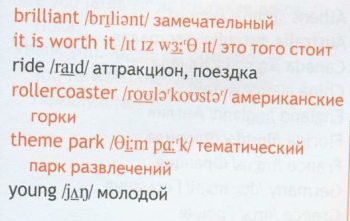 3)Посмотреть видео к урокуhttps://youtu.be/vIOdHu0ubgY4)Прочитать текст самостоятельно, выписать из текста правильные и неправильные глаголы в прошедшем времени.HomeworkEx., p.Упр 1,стр.117 письменно.